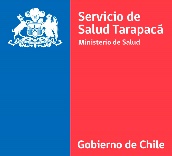 ANEXO N° 1FICHA DE POSTULACIÓNANTECEDENTES DEL POSTULANTEIDENTIFICACIÓN DE LA POSTULACIÓN:La presente postulación implica mi aceptación íntegra de las Bases del presente Proceso de Selección, a las cuales me someto desde ya.Declaro bajo juramento lo siguiente:Que todos los documentos adjuntos son fidedignos.Tener salud compatible con el cargo (Art. 12 letra c) del Estatuto Administrativo).No haber cesado en un cargo público como consecuencia de haber obtenido una calificación deficiente, o por medida disciplinaria, en los últimos cinco años (Art. 12 letra e) del Estatuto Administrativo).No estar inhabilitado para el ejercicio de funciones o cargos públicos, no hallarme condenado por crimen o simple delito (Art. 12 letra f) del Estatuto Administrativo).No estar afecto a las inhabilidades e incompatibilidades administrativas señaladas en el Art. 54 de la Ley N° 18.575, vale decir:No tener vigente o suscribir, por sí o por terceros, contratos o cauciones ascendentes a 200 UTM o más, con el Servicio de Salud Tarapacá.No tener litigios pendientes con esta Institución. Asimismo, declaro bajo juramento que no tengo la calidad de director, administrador, representante o socio titular del 10 % o más de los derechos de cualquier clase de sociedad, que tenga contratos o cauciones vigentes ascendentes a 200 UTM o más con el Servicio de Salud de Tarapacá.No tener la calidad de cónyuge, hijos, adoptados o parientes hasta el tercer grado de consanguinidad y segundo de afinidad inclusive respecto de las autoridades y de los funcionarios directivos del Servicio de Salud Tarapacá, hasta el nivel de jefe de departamento o su equivalente, inclusive.Para ConstanciaDeclaro, asimismo, mi disponibilidad real para desempeñarme en el Servicio de Salud Tarapacá.____________________________________FIRMAFECHA: __________________/APELLIDO PATERNOAPELLIDO PATERNOAPELLIDO PATERNOAPELLIDO PATERNOAPELLIDO PATERNOAPELLIDO PATERNOAPELLIDO PATERNOAPELLIDO PATERNOAPELLIDO PATERNOAPELLIDO PATERNOAPELLIDO PATERNOAPELLIDO PATERNOAPELLIDO PATERNOAPELLIDO PATERNOAPELLIDO PATERNOAPELLIDO PATERNOAPELLIDO PATERNOAPELLIDO PATERNOAPELLIDO PATERNOAPELLIDO PATERNOAPELLIDO PATERNOAPELLIDO PATERNOAPELLIDO PATERNOAPELLIDO PATERNOAPELLIDO PATERNOAPELLIDO PATERNOAPELLIDO MATERNOAPELLIDO MATERNOAPELLIDO MATERNOAPELLIDO MATERNOAPELLIDO MATERNOAPELLIDO MATERNOAPELLIDO MATERNOAPELLIDO MATERNOAPELLIDO MATERNOAPELLIDO MATERNOAPELLIDO MATERNOAPELLIDO MATERNOAPELLIDO MATERNOAPELLIDO MATERNOAPELLIDO MATERNOAPELLIDO MATERNOAPELLIDO MATERNOAPELLIDO MATERNOAPELLIDO MATERNOAPELLIDO MATERNOAPELLIDO MATERNOAPELLIDO MATERNOAPELLIDO MATERNOAPELLIDO MATERNOAPELLIDO MATERNOAPELLIDO MATERNOAPELLIDO MATERNOCorreo electrónico autorizado para la presente convocatoria (obligatorio)Correo electrónico autorizado para la presente convocatoria (obligatorio)Correo electrónico autorizado para la presente convocatoria (obligatorio)Correo electrónico autorizado para la presente convocatoria (obligatorio)Correo electrónico autorizado para la presente convocatoria (obligatorio)Correo electrónico autorizado para la presente convocatoria (obligatorio)Correo electrónico autorizado para la presente convocatoria (obligatorio)Correo electrónico autorizado para la presente convocatoria (obligatorio)Correo electrónico autorizado para la presente convocatoria (obligatorio)Correo electrónico autorizado para la presente convocatoria (obligatorio)Correo electrónico autorizado para la presente convocatoria (obligatorio)Correo electrónico autorizado para la presente convocatoria (obligatorio)Correo electrónico autorizado para la presente convocatoria (obligatorio)Correo electrónico autorizado para la presente convocatoria (obligatorio)Correo electrónico autorizado para la presente convocatoria (obligatorio)Correo electrónico autorizado para la presente convocatoria (obligatorio)Correo electrónico autorizado para la presente convocatoria (obligatorio)Correo electrónico autorizado para la presente convocatoria (obligatorio)Correo electrónico autorizado para la presente convocatoria (obligatorio)Correo electrónico autorizado para la presente convocatoria (obligatorio)Correo electrónico autorizado para la presente convocatoria (obligatorio)Correo electrónico autorizado para la presente convocatoria (obligatorio)Correo electrónico autorizado para la presente convocatoria (obligatorio)Correo electrónico autorizado para la presente convocatoria (obligatorio)Correo electrónico autorizado para la presente convocatoria (obligatorio)Correo electrónico autorizado para la presente convocatoria (obligatorio)Correo electrónico autorizado para la presente convocatoria (obligatorio)Correo electrónico autorizado para la presente convocatoria (obligatorio)Correo electrónico autorizado para la presente convocatoria (obligatorio)Correo electrónico autorizado para la presente convocatoria (obligatorio)Correo electrónico autorizado para la presente convocatoria (obligatorio)Correo electrónico autorizado para la presente convocatoria (obligatorio)Correo electrónico autorizado para la presente convocatoria (obligatorio)Correo electrónico autorizado para la presente convocatoria (obligatorio)Correo electrónico autorizado para la presente convocatoria (obligatorio)Correo electrónico autorizado para la presente convocatoria (obligatorio)Correo electrónico autorizado para la presente convocatoria (obligatorio)Correo electrónico autorizado para la presente convocatoria (obligatorio)Correo electrónico autorizado para la presente convocatoria (obligatorio)Correo electrónico autorizado para la presente convocatoria (obligatorio)Correo electrónico autorizado para la presente convocatoria (obligatorio)Correo electrónico autorizado para la presente convocatoria (obligatorio)Correo electrónico autorizado para la presente convocatoria (obligatorio)Correo electrónico autorizado para la presente convocatoria (obligatorio)Correo electrónico autorizado para la presente convocatoria (obligatorio)Correo electrónico autorizado para la presente convocatoria (obligatorio)Correo electrónico autorizado para la presente convocatoria (obligatorio)Correo electrónico autorizado para la presente convocatoria (obligatorio)Correo electrónico autorizado para la presente convocatoria (obligatorio)Correo electrónico autorizado para la presente convocatoria (obligatorio)Correo electrónico autorizado para la presente convocatoria (obligatorio)Correo electrónico autorizado para la presente convocatoria (obligatorio)Correo electrónico autorizado para la presente convocatoria (obligatorio)@@Teléfono ParticularTeléfono ParticularTeléfono ParticularTeléfono ParticularTeléfono ParticularTeléfono ParticularTeléfono ParticularTeléfono ParticularTeléfono ParticularTeléfono ParticularTeléfono ParticularTeléfono ParticularTeléfono ParticularTeléfono ParticularTeléfono ParticularTeléfono ParticularTeléfono ParticularTeléfono MóvilTeléfono MóvilTeléfono MóvilTeléfono MóvilTeléfono MóvilTeléfono MóvilTeléfono MóvilTeléfono MóvilTeléfono MóvilTeléfono MóvilTeléfono MóvilTeléfono MóvilTeléfono MóvilTeléfono MóvilTeléfono MóvilTeléfono MóvilTeléfono MóvilTeléfono MóvilOtros teléfonos de contactoOtros teléfonos de contactoOtros teléfonos de contactoOtros teléfonos de contactoOtros teléfonos de contactoOtros teléfonos de contactoOtros teléfonos de contactoOtros teléfonos de contactoOtros teléfonos de contactoOtros teléfonos de contactoOtros teléfonos de contactoOtros teléfonos de contactoOtros teléfonos de contactoOtros teléfonos de contactoOtros teléfonos de contactoOtros teléfonos de contactoOtros teléfonos de contactoOtros teléfonos de contactoSeñalar si presenta alguna situación discapacidad Esto en función de considerar ajustes en etapa de evaluaciones.   CARGOLugarHorarioTipo de ContratoGrado